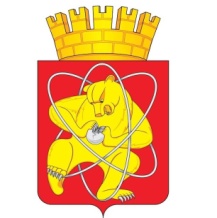 Городской округ «Закрытое административно – территориальное образование Железногорск Красноярского края»АДМИНИСТРАЦИЯ ЗАТО г. ЖЕЛЕЗНОГОРСК ПОСТАНОВЛЕНИЕ19.12.2022 											№ 2680г. ЖелезногорскО внесении изменений в постановление Администрации ЗАТО г. Железногорск от 07.10.2022 № 2090 «Об утверждении Календарного плана проведения официальных физкультурных мероприятий и спортивных мероприятий ЗАТО Железногорск на 2023 год»В соответствии с Федеральным законом от 04.12.2007 № 329-ФЗ «О физической культуре и спорте в Российской Федерации», Федеральным законом от 06.10.2003 № 131-ФЗ «Об общих принципах организации местного самоуправления в Российской Федерации», постановлением Администрации ЗАТО г. Железногорск от 20.03.2012 № 482 «Об утверждении порядка формирования Календарного плана проведения официальных физкультурных мероприятий и спортивных мероприятий ЗАТО Железногорск», руководствуясь Уставом городского округа «Закрытое административно-территориальное образование Железногорск Красноярского края»,ПОСТАНОВЛЯЮ:Внести в постановление Администрации ЗАТО г. Железногорск от 07.10.2022 № 2090 «Об утверждении Календарного плана проведения официальных физкультурных мероприятий и спортивных мероприятий ЗАТО Железногорск на 2023 год» следующие изменения:В Приложении к постановлению в части I «Проведение официальных физкультурных и спортивных мероприятий»:В разделе 1 «Комплексные и отдельные физкультурные мероприятия для различных групп и категорий населения»:1.1.1.1. Пункт 1 «Среди жителей поселков ЗАТО Железногорск» дополнить подпунктами 1.1.6 и 1.1.7 следующего содержания:1.1.1.2. Пункт 2 «Прочие физкультурные мероприятия» дополнить подпунктом 2.8 следующего содержания:1.1.2. В разделе 2 «Комплексные и отдельные спортивные мероприятия»:1.1.2.1. В пункте 1 «Комплексные спортивные мероприятия»  подпункт 1.2 изложить в следующей редакции:1.1.2.2. В пункте 4.32 «ШАХМАТЫ»  подпункт 4.32.1 изложить в следующей редакции:1.2. В Приложении к постановлению в части II «Участие спортсменов ЗАТО Железногорск в официальных физкультурных и спортивных мероприятиях различного уровня и подготовка к ним»:1.2.1. В разделе 2 «Комплексные и отдельные спортивные мероприятия»:1.2.1.1. Пункт 1 «Официальные комплексные спортивные мероприятия»  дополнить подпунктом 1.4 следующего содержания:1.2.1.2. Пункт 2 «Комплексные и отдельные мероприятия» дополнить пунктом 2.18 следующего содержания:1.2.1.2. Исключить из пункта 2.1 «АДАПТИВНЫЙ СПОРТ» подпункт 2.1.13. «Чемпионат Красноярского края по пауэрлифтингу (слух, зрение, ЛИН)»1.2.1.3. Исключить из пункта 2.10 «ПОЛИАТЛОН» подпункт 2.10.2 «Чемпионат Красноярского края (3-борье с бегом)».Управлению внутреннего контроля Администрации ЗАТО                               г. Железногорск (В.Г. Винокурова) довести до сведения населения настоящее постановление через газету «Город и горожане».3. Отделу общественных связей Администрации ЗАТО г. Железногорск (И.С. Архипова) разместить настоящее постановление на официальном сайте Администрации ЗАТО г. Железногорск в информационно-телекоммуникационной сети «Интернет».4. Контроль над исполнением настоящего постановления возложить на заместителя Главы ЗАТО г. Железногорск по социальным вопросам                                Е.А. Карташова.5. Настоящее постановление вступает в силу после его официального опубликования, но не ранее 01.01.2023 года.Глава ЗАТО г. Железногорск						            И.Г. Куксин№ п/п№ пунктаНаименование мероприятияСроки проведенияМесто проведенияКоличество  участников мероприятияОтветственная организация (орган)61.1.6Фестиваль здоровья в рамках Дня защиты детейиюньп. Подгорный60МКУ "УФКиС", 
МАУ "КОСС"71.1.7Фестиваль спорта в рамках Дня молодежииюньп. Подгорный40МКУ "УФКиС", 
МАУ "КОСС"№ п/п№ пунктаНаименование мероприятияСроки проведенияМесто проведенияКоличество  участников мероприятияОтветственная организация (орган)152.8Спортивный праздник, посвященный Дню молодежииюньСтадион «Труд», Городское озеро180МКУ "УФКиС", 
МАУ "КОСС"№ п/п№ пунктаНаименование мероприятияСроки проведенияМесто проведенияКоличество  участников мероприятияОтветственная организация (орган)21.2Спартакиада трудовых коллективов ЗАТО Железногорск "Сильный мозг в сильном теле"в течение годаСпортсооружения МАУ «КОСС», ШШК МБУ СШ "Смена", Тир федерального государственного унитарного предприятия «Горно-химический комбинат» (далее - тир ФГУП «ГХК»), МБУК ЦД500МКУ "УФКиС", 
МАУ "КОСС"№ п/п№ пунктаНаименование мероприятияСроки проведенияМесто проведенияКоличество  участников мероприятияОтветственная организация (орган)1034.32.1Открытый чемпионат  ЗАТО Железногорск, посвященный 120-летию со дня рождения академиков И.В. Курчатова и А.П. Александрова (финал)январь-февральШШК МБУ СШ "Смена"20МКУ "УФКиС", 
МАУ "КОСС"№ п/п№ пунктаНаименование мероприятияСроки проведенияМесто проведенияКоличество  участников мероприятияОтветственная организация (орган)21.4VII зимняя спартакиада работников финансовых органов Красноярского краямартг. Ачинск11МКУ "УФКиС", 
МАУ "КОСС"№ п/п№ пунктаНаименование мероприятияСроки проведенияМесто проведенияКоличество  участников мероприятияОтветственная организация (орган)2.18. ХОККЕЙ2.18. ХОККЕЙ2.18. ХОККЕЙ2.18. ХОККЕЙ2.18. ХОККЕЙ2.18. ХОККЕЙ2.18. ХОККЕЙ462.18.1Чемпионат красноярского краяянварь-апрель, ноябрь-декабрьпо назначению24МКУ "УФКиС", 
МАУ "КОСС"